SBI 3U			Monocot and Eudicot Plants and Seeds		Name: _____________________										Date: ______________________
Review:Organizing Living Organisms: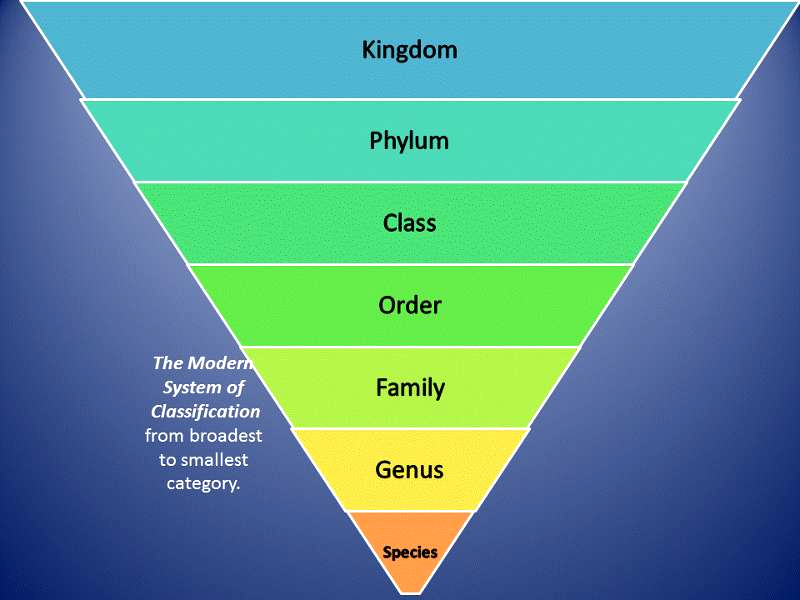 Each group has the characteristics of the level above it, but has some distinguishing features.The further down the scale you go, the more minor the differences become, until you end up with a classification which applies to only one plant.VASCULAR PLANTS:have vascular vessels to transport water and food examples: flowers, treesNON-VASCULAR PLANTS:small, simple plants without a vascular systemcannot transport food or water very far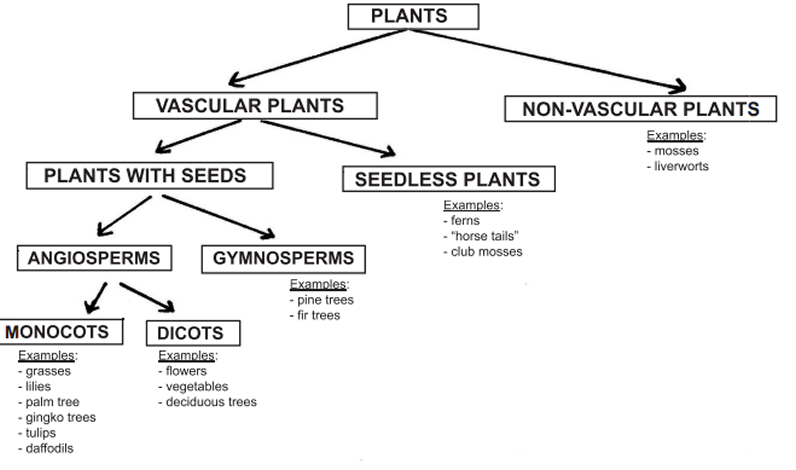 lack roots, have rhizoids (small hairs that keep the plant in place)commonly found in moist environments reproduce sexually by creating single-celled spores or asexually by vegetative propagationexamples: mosses, liverwortsPLANTS WITH SEEDS:allow plants to reproduce sexually without needing water and provide protection appeared about 280 million years agoclimate colder and drier so spore producing plants could not survive the drought and freezing so they became extinctdivided into 2 groups - angiosperms and gymnospermsSEEDLESS PLANTS:do not produce seeds, are dispersed by windblown spores or by waterformed first forests 350 million yearsexamples: ferns, whisk ferns, club mosses, and horsetails.CHARACTERISTICS OF MONOCOTS AND DICOTS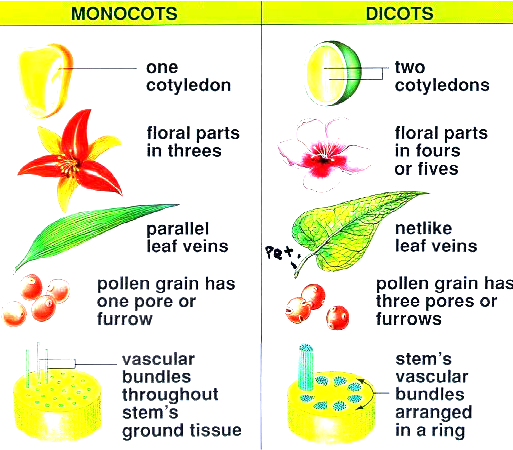 MONOCOT AND DICOT SEEDS:Dicot 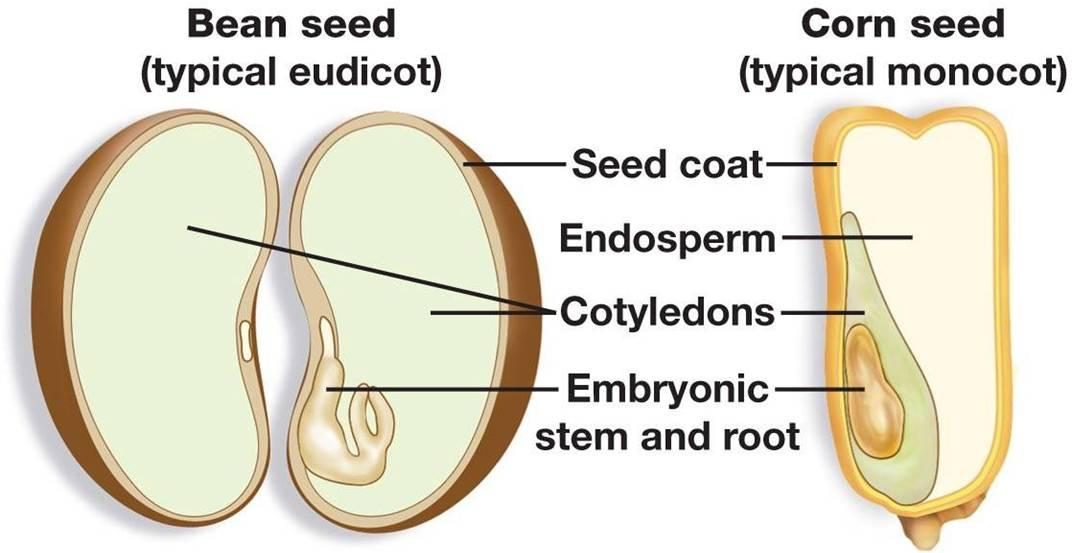 2 cotyledonscotyledons are fleshy and store foodendosperm absent Monocotonly one cotyledoncotyledon is thin, small and lacks food materialsendosperm present and stores food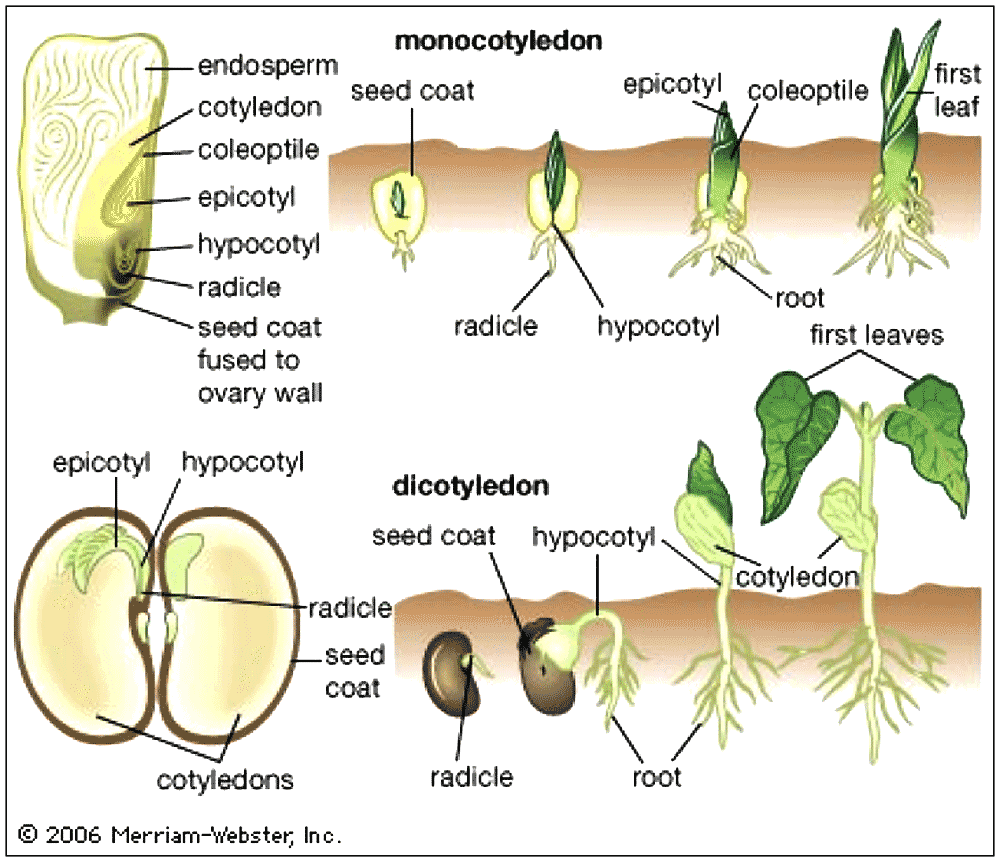 AngiospermsGymnospermsFlower producing plants Mature seed is surrounded by the ovule (e.g. apple). Group is often referred to as hardwoods. Trees have broad leaves that usually change color and die every autumnPlants which DO NOT produce flowersSeeds are not enclosed in an ovule (e.g.pine cone). Group referred to as softwoods. Usually have needles that stay green throughout the yearCHARACTERISTICMONOCOTSDICOTSVASCULAR TISSUESCATTEREDARRANGED IN RINGROOTSFIBROUSTAPROOTPOLLEN GRAIN1 OPENING3 OPENINGSFLOWER PETALSMULTIPLES OF 3GROUPS OF 4 OR 5COTYLEDONS12LEAF VENATIONPARALLELNET-LIKE